Business Administration AcademyDo you want to work in administration? Do you need a qualification to demonstrate administration knowledge and skills to help with your job search or just to enhance your CV. The vacancies for administrative and reception roles have increased, so through our Academy we are allowing you to take advantage of these opportunities.   New career for the 2021, this is your chance!No previous experience or knowledge is required for you to start!Gain a nationally recognised qualification in 2-3 weeksYou will learn about, develop your skills and gain units in the below areas:Principles of Business Administration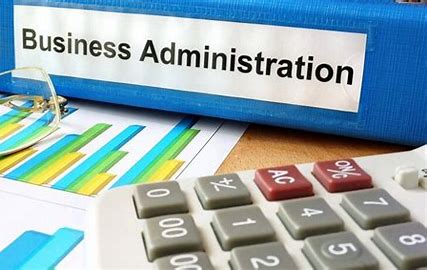 Principles of Business CommunicationPrinciples of Personal Performance and DevelopmentPrinciples of Working in a Business EnvironmentHealth and Safety in a Business EnvironmentUse a Telephone and Voicemail SystemMeet and Welcome Visitors in a Business EnvironmentWork with Others in a Business EnvironmentManage Time and WorkloadDeal with Customer Queries, Requests and ProblemsWhen does the course start? Start date – Monday 8th March 2021 Where is the course based? Online Learning (Internet access and suitable device required )What qualification will I get?                               Eligibility Level 1 Certificate in Business Administration                 Open to adults aged 18+ Unemployed/ Low Wage
   Contact- Paul Maleque on 07758 653125 or paul.maleque@seetecoutsource.co.uk